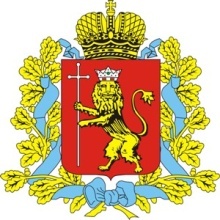 Администрация Владимирской областиДепартамент строительства и архитектуры____________________________________________________________ПОСТАНОВЛЕНИЕот «14» апреля  2017 г.                                                                                         № 8О внесении изменений постановление департамента строительства и архитектуры администрации области от 26.08.2016 № 4  	В соответствии с Федеральным законом от 30.12.2004 № 214-ФЗ «Об участии в долевом строительстве многоквартирных домов и иных объектов недвижимости и о внесении изменений в некоторые законодательные акты Российской Федерации, постановлениями Губернатора области от 21.02.2006 № 120 «Об утверждении Положения о департаменте строительства и архитектуры администрации Владимирской области», постановлением Губернатора Владимирской области от 27.07.2011 № 759 «О порядках разработки и утверждения административных регламентов предоставления государственных услуг и исполнения государственных функций» п о с т а н о в л я ю:1. Внести изменения в приложение № 1 к постановлению департамента строительства и архитектуры администрации Владимирской области от 26.08.2016 № 4 «Об утверждении административного регламента исполнения департаментом строительства и архитектуры администрации Владимирской области государственной функции по осуществлению государственного контроля (надзора) в области долевого строительства многоквартирных домов и (или) иных объектов недвижимости на территории Владимирской области»:1.1. Абзац 4 пункта 3.5.1 части 3.5 раздела 3 изложить в следующей редакции: «-  выдает предостережения о недопустимости нарушения обязательных требований в соответствии с частями 5 - 7 статьи 8.2 Закона № 294-ФЗ.».1.2. Пункт 3.5.3 части 3 раздела 3 изложить в следующей редакции:«3.5.3. Предостережение о недопустимости нарушения обязательных требований должно содержать наименование органа государственного контроля (надзора), дату и номер предостережения, наименование застройщика, указание на обязательные требования, нормативные правовые акты, информацию о том, какие действия (бездействие) застройщика приводят или могут привести к нарушению обязательных требований, предложение застройщику принять меры по обеспечению соблюдения обязательных требований, предложение застройщику направить уведомление об исполнении предостережения в департамент; срок (не менее 60 дней со дня направления предостережения) для направления застройщиком уведомления об исполнении предостережения; контактные данные департамента и возможные способы подачи возражений, уведомления об исполнении предостережения.».2. Контроль за исполнением настоящего постановления возложить на заместителя директора департамента, начальника отдела по контролю и надзору за долевым участием в строительстве.3. Настоящее постановление подлежит официальному опубликованию.4. Настоящее постановление вступает в силу со дня официального опубликования. Директор департамента		                              		          С.М. Коробкин